Davidkin AleksandrExperience:Documents and further information:STCW-78 95   23.09.2014Position applied for: 2nd OfficerDate of birth: 18.02.1982 (age: 35)Citizenship: UkraineResidence permit in Ukraine: NoCountry of residence: UkraineCity of residence: OdessaPermanent address: Vusotskogo str.3/84Contact Tel. No: +38 (048) 252-94-91 / +38 (097) 946-67-94E-Mail: oleksandr.davydkin@yandex.ruU.S. visa: NoE.U. visa: NoUkrainian biometric international passport: Not specifiedDate available from: 15.04.2011English knowledge: GoodMinimum salary: 4000 $ per monthPositionFrom / ToVessel nameVessel typeDWTMEBHPFlagShipownerCrewing2nd Officer08.07.2010-01.01.2011DP ORIONGas Tanker2.8562427 kwt     Hanshin 6el 40-MARSHAL ISLANDSIONIAN ENTERPRISESASAP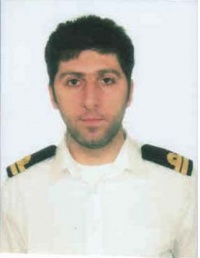 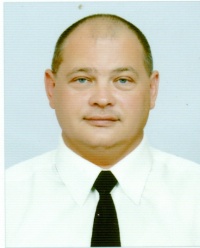 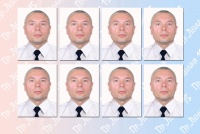 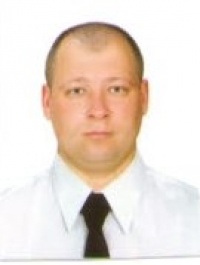 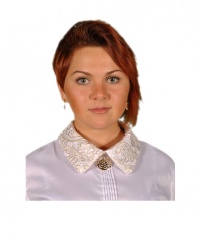 